The Priory Ruskin Academy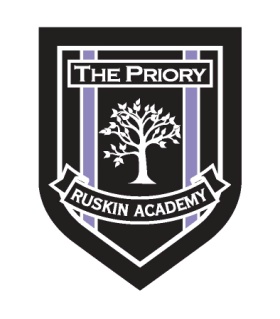 KS3 Curriculum Support GuideMathsMathsTopics or Sub-Topics to reviseWhere to find the information to reviseYear 7Term 1: Number and IntegersTerm 2: Algebraic ManipulationTerm 3: Fractions, Decimals and PercentagesTerm 4: AveragesTopic 5: Angles & Solving EquationsTopic 6: Solving Equations & Area and PerimeterYear 8Term 1 Number and IntegersTerm 2: Algebraic ManipulationTerm 3: Fractions, Decimals, Percentages &ProbabilityTerm 4: Solving Equations & RatioTopic 5: Area, Perimeter & Surface area, VolumeTopic 6: Angles & Pythagoras and TrigonometryMr Johnston’s You tube pagehttp://www.youtube.com/channel/UC7V3O3F37NL78Zj1hmBVPygBBC Bitesizehttp://www.bbc.co.uk/schools/gcsebitesize/maths/My Mathshttp://www.mymaths.co.uk/EnglishEnglishTopics or Sub-Topics to reviseWhere to find the information to reviseYear 7Term 1: War and ConflictTerm 2: Myths and LegendsTerm 3: SportYear 8Term 1 GothicTerm 2: Crime and PunishmentTerm 3: Travel WritingAll topics will cover both reading and writing skills.Students will also undertake weekly skills lessons and will conduct weekly spelling tests.The aim of teaching in a thematic approach is to ensure that all topics are rich in stretching material and to enthuse through engaging, high quality texts.Channel 4 Learning - An interactive website providing general support for English.	http://www.channel4learning.com/support/websites/english.html#Education Quizzes - Contains quizzes for support writing in Englishhttp://www.educationquizzes.com/ks3/english/English Online - English Language games to support learning.http://www.english-online.org.uk/games/gamezone2.htmFun English Games- Contains videos, quizzes, games and worksheets to support learninghttp://www.funenglishgames.com/Science Year 7Science Year 7Topics or Sub-Topics to reviseWhere to find the information to reviseYear 7 Science UnitsThe units are taught on a rotation during the year. Unit 1s will be completed by the end module 3, and Unit 2s will be completed by the end of the year.BiologyUnit 1Cells and organisationNutrition and digestionHealthUnit 2PhotosynthesisRelationships in an ecosystemReproductionThe skeletal and muscular systemsChemistryUnit 1Recognising physical and chemical changesChemical reactionsUnit 2The particulate nature of matterEnergeticsPure and impure substancesPhysicsUnit 1Describing motionForces and balanced forcesForces and motionPressure in fluidsUnit 2Sound wavesEnergy and wavesLight wavesDoddle:www.doddlelearn.co.uk  Institution ID = The Priory Ruskin AcademyUsername = unique to the student and provided by the Science Dept.Password = unique to the student and provided by the Science Dept.BBC Bitesize:http://www.bbc.co.uk/education/subjects/zng4d2pAndy Darvill’s Science Site:http://www.darvill.clara.net/myon.htmScience Year 8Science Year 8Topics or Sub-Topics to reviseWhere to find the information to reviseYear 8 Science UnitsThe units are taught on a rotation during the year. Unit 3s will be completed by the end module 3, and Unit 4s will be completed by the end of the year.BiologyUnit 3ReproductionGenetics and evolutionInheritance, chromosomes, DNA and genesUnit 4Cellular respirationGas exchange systemsChemistryUnit 3Atoms, elements and compoundsChemical reactionsThe Periodic TableUnit 4Earth and atmosphereMaterialsChemical reactionsPhysicsUnit 3Current electricityStatic electricityMagnetismUnit 4EnergyCalculation of fuel uses and costs in the domestic contextEnergy changes and transfersChanges in systemsSpace physicsDoddle:www.doddlelearn.co.ukInstitution ID = The Priory Ruskin AcademyUsername = unique to the student and provided by the Science DeptPassword = unique to the student and provided by the Science DeptBBC Bitesize:http://www.bbc.co.uk/education/subjects/zng4d2p Andy Darvill’s Science Site:http://www.darvill.clara.net/myon.htmICTICTTopics or Sub-topics to reviseWhere to find the information to reviseYear 7Unit 1Understanding Computers safely, effectively and responsiblyUnit 2Games programming in scratchUnit 3Control systems with FlowolUnit 4Spreadsheet modellingUnit 5Introduction to PythonYear 8Unit 1Computer crime and cyber securityUnit 2Understanding computersUnit 3NetworksUnit 4Database DevelopmentUnit 5Introduction to Pythonwww.teachict.comwww.codecademy.com HistoryHistoryTopics or Sub-Topics to reviseWhere to find the information to reviseYear 7Historical skillsRoman BritainThe end of the Roman EmpireVikings and Saxon EnglandWorld War I- Remembrance DayNorman ConquestMedieval LifeThe CrusadesDevelopment of parliamentWar of the RosesPrinces in the TowerHenry VIIYear 8Henry VIIIElizabeth IEnglish Civil WarRestorationUnited KingdomHolocaust Memorial DayIndustrial RevolutionInternational Women’s DayEmpireSlave TradeBBC bitesize -  http://www.bbc.co.uk/education/subjects/zk26n39Historylearningsite website -  http://www.historylearningsite.co.uk/Woodlands School website -  http://www.primaryhomeworkhelp.co.uk/victorians.htmlGeographyGeographyTopics or Sub-Topics to reviseWhere to find the information to reviseYear 7Topic 1 – Exploring Britain and Map SkillsTopic 2 – Exploring AfricaTopic 3 – SettlementTopic 4 – Raging RiversYear 8Topic 1 – Natural HazardsTopic 2 – Exploring ChinaTopic 3 – PopulationTopic 4 – Changing Coastswww.coolgeography.co.ukwww.rgs.orgbbcbitesize - http://www.bbc.co.uk/education/subjects/zrw76sgCultural StudiesCultural StudiesTopics or Sub-Topics to revise Where to find the information to reviseYear 7Study of World Religions:Learning about and learning from:JudaismChristianityIslamYear 8Study of World ReligionsLearning about and learning from:HinduismBuddhismSikhismBooks are available from the department on request.Mr Smith is always available if a pupil wants additional help.BBC websitehttp://www.bbc.co.uk/education/subjects/zb48q6fGoogle World Religions for kidshttps://sites.google.com/site/worldreligionsforkids/homePE PE Areas covered in Years 7 and 8Where to find the informationInvasion gamesFootballRugbyNetballBasketballHandballNet/Wall GamesTennisTable TennisBadmintonStriking GamesCricketRoundersGymnastics ActivitiesAthletics Activitieshttps://www.education.com/reference/article/ten-websites-physical-health-education/ FrenchFrenchTopics or Sub-Topics to reviseWhere to find the information to reviseFood and drinkHealthy lifestyle e.g. smoking, drinking habitsFamilyHobbies and sportsFashionHolidaysHouse and home routine, town placesSchool and world of workParisLinguascope websitehttp://www.linguascope.com/GCSEPODhttp://members.gcsepod.com/shared/podcasts#6005/6015GermanGermanTopics or Sub-Topics to reviseWhere to find the information to reviseFamilySchool & class objectsSports & hobbiesHouse & homeAround townHolidaysFood & drinkTelling the time & numbers – 1000Linguascope websitehttp://www.linguascope.com/GCSEPODhttp://members.gcsepod.com/shared/podcasts#6005/6025BBC Bitesizehttp://www.bbc.co.uk/schools/gcsebitesize/spanish/Design and Technology Design and Technology Topics or Sub-Topics to reviseWhere to find the information to reviseYear 7Paddle Boat Project.Moisture Sensor Project. (Electronics)CAD/CAM Key Fob Project.Isometric Technical Drawing.Branding & Packaging Project.Food & Nutrition. (8 dishes)Year 8Mechanisms & Structures. (Technic Lego)Modular Desk Tidy.Perspective Technical Drawing.Designer Clock Project.Food & Nutrition. (8 dishes)www.technologystudent.comhttp://www.mr-dt.com/http://www.the-warren.org/Web link DT Home page to DT Information Database : https://sharepoint.prioryacademies.co.uk/sites/technology/ruskin/_layouts/15/start.aspx#/SitePages/Home.aspxArtArtTopics or Sub-Topics to reviseWhere to find the information to reviseYear 7Fauvist plant formsMusic and Mark MakingTroika PotteryEarly Islamic TilesWoven LandscapesBest of British – Mini MasterpiecesYear 8Cultural BatikWater PatternsTalking Heads CeramicsPrinted LandscapesSchool Environment Graphic Design BriefObservational Drawing Portfoliobbcbitesize - http://www.bbc.co.uk/education/subjects/z6f3cdmAcross year 7 and 8 students will undertake projects designed to develop their knowledge and skills in the following areas:Colour theory3D studiesCompositionPatternBrush controlTextile designPainting techniquesMixed mediaObservational drawingPrint makingDuring these projects they will develop their research skills whilst investigating a wide range of artists, styles, cultures and practices.Performing ArtsPerforming ArtsTopics or Sub-Topics to reviseWhere to find the information to reviseYear 7Explorative strategies in DramaPhysical TheatreMusical TheatreNarration and characterisation5 Basic Actions in DanceHealthy plateWarm-up/Cool downStyles of DanceStill Life at Penguin CaféSambaStompHarry PotterBrass ensembleChopsticksYear 8Film MusicPop MusicReggaeRapStatusTitanicBlood BrothersThrillerTransformersWest Side StoryAction MoviesWebsites:bbcbitesize -  http://www.bbc.co.uk/education/subjects/zmsvr82http://www.bbc.co.uk/education/subjects/zbckjxsAcross year 7 and 8 students will undertake projects designed to develop their knowledge and skills in Drama, Dance and Music:ActingSingingDancingNotationGenresTechniquesInstrumentsCompositionChoreographyImprovisationWorld musicElectronic musicPercussionKeyboards